Canta, baila, viaja y diviértete al ritmo de la lengua española…Chante, danse, voyage et amuse-toi au rythme de la langue espagnole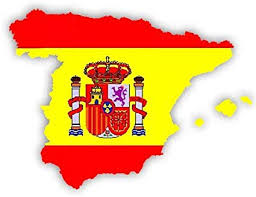 Calendario de las vacaciones confinadas: cada día selecciona una actividad: (Calendrier des vacances confinées, pour chaque jour sélectionne ton activité) (Ctrl + clic pour suivre les liens)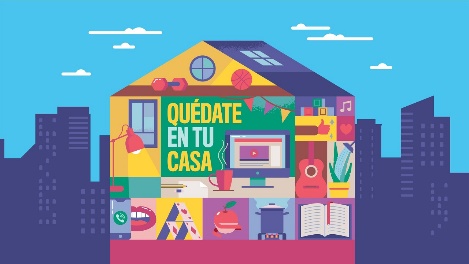 Lunes 20/04/2020Canción : Resistiré Para escuchar (Pour écouter) https://www.youtube.com/watch?v=hl3B4Ql8RtQPara cantar (pour chanter) https://www.youtube.com/watch?v=ud1KQYM7okkPara moverte en casa (pour bouger à la maison) :https://www.youtube.com/watch?v=-NcfjiCzlM8Para leer (pour lire) : https://www.lavanguardia.com/cultura/20200401/48249461617/musicos-version-resisire-coronavirus-caritas-cadena-100.htmlMartes 21/04/2020Canción: Color esperanza Ver el clip para tomar el aire(Prendre l’air en regardant la vidéo)  https://www.youtube.com/watch?v=Nb1VOQRs-VsPara cantar y repasar tu español e inglés (pour chanter et réviser l’espagnol et l’anglais) https://www.youtube.com/watch?v=wfOs4l1xOCkMiércoles 22/04/20Canción : Me quedo  Para cantar (pour chanter) https://www.youtube.com/watch?v=AWP_OCT0YU0Jueves 23/04/20Visita virtual: Museo de las artes y de las ciencias de Valencia (petit souvenir pour ceux qui ont visité Valencia!)https://www.oceanografic.org/visita-virtual/Visita Valencia : https://www.youtube.com/watch?v=Av0KvwTVVVkhttps://www.youtube.com/watch?v=JGz4XacmkvwViernes 24/04/20Canción : Lamento boliviano Para moverte en casa: bachata https://www.youtube.com/watch?v=6WxROkxrO88Para cantar con la letra : https://www.youtube.com/watch?v=_dRsmc8vDN0Sábado 25/04/20Baile : (danse)Para moverte en casa al ritmo del flamenco: (pour bouger à la maison au rythme du flamenco):https://www.youtube.com/watch?v=gGi9pCMqtvEReportage : https://www.arte.tv/fr/videos/091685-000-A/espagne-le-renouveau-du-flamenco/Domingo 26/04/20Visita de Madrid al ritmo del flamenco https://www.youtube.com/watch?v=NiWkLgBZhpc&feature=emb_logoLunes 27/04/2020Canción: Quédate en casa Para moverte en casa : https://www.youtube.com/watch?v=AYvRwsLU2uIPara practicar : completa la letra de la canción : (Complète les paroles)http://college-valdecharente.fr/la-cancion-del-dia-quedate-en-casa-de-ariel-de-cuba/Martes 28/04/2020Recetas (idées de recettes): https://madame.lefigaro.fr/recettes/idees-menus/espagnol/desserthttps://www.facebook.com/jpenachef/videos/1099522787083529/Saca una foto de tu receta y mándamela (Prendre une photo de ta recette pour me l’envoyer) Miércoles 29/04/20Juego del vocabulario: (Jeu sur le lexique)https://wordwall.net/play/1058/955/349Site pour travailler différentes thématiques : (Selectionner une leçon, écouter et choisir les exercices proposés)  http://www.linguasnet.com/lessons/home_es.htmlJueves 30/04/20Lectura: revistas(lecture: revues)Tu peux feuilleter et lire les articles que tu veux, tu trouveras aussi des jeux) AHORA http://www6.scholastic.co.uk/3dissue/mgm/2019-20/sneakpreviews/Issue1/Ahora/Selectionne les revues VAMOS et CHICOS https://www.elilanguagemagazines.com/espantildeol.htmlViernes 01/05/20Documentales (documentaires en français) : Sevillahttps://www.youtube.com/watch?v=TAebjHr-W9IGranadahttps://www.arte.tv/fr/videos/082922-003-A/grenade-la-splendeur-d-un-bastion-musulman/Córdoba :https://www.youtube.com/watch?v=bwTyV3YVHY4Sábado 02/05/20Karaoké : choisir une chanson et cliquer sur «Jouer maintenant » après sélectionner le niveau (débutant) et commencer à écouter puis compléter les paroles en même temps avec les mots qui manquent) https://fr.lyricstraining.com/es/Actuación de Bisbal durante la copa del Rey 2019https://www.youtube.com/watch?v=05Qegk04iSkDomingo 03/05/20Visita el Museo del Prado de Madrid: (Découvre des oeuvres commentées du Musée El Prado à Madrid)Las meninas de Velázquez https://www.museodelprado.es/actualidad/multimedia/obras-comentadas-las-meninas-de-velazquez/31e2a894-6d2a-4cc1-88ff-37986e774828La familia de Carlos IV de Goya https://www.museodelprado.es/actualidad/multimedia/obras-comentadas-la-familia-de-carlos-iv-de-goya/6ec71ae0-359d-4a80-a96f-f97fd674c0e4